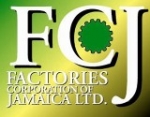           Factories Corporation of JamaicaENVIRONMENTAL POLICY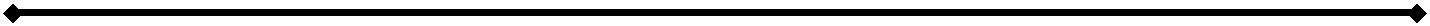 INTRODUCTIONFactories Corporation of Jamaica Ltd (hereinafter called the “FCJ” or the “Corporation”) is a private company limited by shares incorporated under the Companies Act of Jamaica 2004. The core business functions of the FCJ is to provide real estate solutions for a variety of industries such as light manufacturing, agro-processing, distribution, warehousing and business process outsourcing. The Board therefore recognizes that the business activities of the FCJ have both direct and indirect social and environmental implications on the community and the country. As such, the Board recognises that in order to realize its vision, FCJ will seek to achieve exemplary environmental, social and commercial outcomes for the benefit of its stakeholders. The Board is therefore committed to protecting and caring for the environment and so will ensure that sustainability is the hallmark of its business and will approach all operational practices by balancing the environmental, societal and financial demands of everything FCJ does. The Board, in accordance with its commitment to promoting social and environmental responsibility while safeguarding the interests of the corporation’s stakeholders, hereby implements this Environmental Policy, (hereinafter referred to as “this Policy”). This Policy reflects the vision and mission of the FCJ and is intended to establish the basic principles and the general objectives that will support the corporation’s environmental practices. PURPOSEThe FCJ is aware of its responsibility to contribute to the preservation of the environment and to demonstrate respect for the environment in all its operational practices. Through the implementation of this Policy, the Board demonstrates the corporation’s commitment to prevent pollution arising from our activities, while at the same time, improving the environment for future generations by employing high level environmental practices in line with the United Nations Sustainable Development goals and Jamaica’s Vision 2030.SCOPEThe provisions of this Policy shall apply to all Directors, officers and employees of FCJ. FCJ will take all reasonable steps to inform its tenants and suppliers of the object of this Policy and will work with them to achieve full compliance with its provisions. Management is responsible for the implementation and monitoring of this policy. OBJECTIVES OF THE POLICYFCJ shall:Comply with all relevant environmental laws and regulations and ensure that these form a part of contractors, tenants and partners contracts;Take all reasonably practicable steps to ensure that their actions or inactions don’t cause harm to themselves or the broader environment;Undertake and encourage others to undertake, appropriate behaviour that minimizes potential environmental risks; andContribute to the development of clean air and effective use of all energy source alternative energy and otherwise, while respecting the natural environment throughout our operations.COMMITMENT AND APPROACHAll Directors, officers and employees of FCJ will strive to adopt the environmental principles outlined in this Policy and management will ensure these are incorporated into the corporation’s daily activities. The Board will lead by example and will endeavour to integrate these principles into their decision-making process. This Policy is built on principles that reflect existing and emerging environmental standards. The key principles supporting this policy are detailed below:A.  Protecting the EnvironmentFCJ is intent on conducting its business in accordance with all environmental laws and regulatory requirements which govern the country in which it operates. It is understood that biodiversity, resource conservation and the prevention of pollution are critical to maintaining a sustainable environment, therefore the corporation will effectively incorporate these concepts into its business operations. The FCJ will maintain a viable long-term balance between achieving economic growth and the preservation of the environment. All Directors, officers and employees are therefore encouraged to take all reasonable steps to maintain a safe working environment and operate in an environmentally responsible manner. The corporation will encourage the same standard of environmental care from all its suppliers, tenants and business partners. The FCJ will actively seek to go green in the near future by reducing its carbon foot print increasing its use of solar technology on al its buildings and effectively using well water where appropriate. B.    Promoting Good Stakeholder RelationsThe corporation will maintain timely and meaningful dialogue with all employees, tenants, stakeholders, customers and governmental agencies that are empowered to oversee environmental and other related protection. The corporation will continue to build strong relations with its stakeholders by providing them with a range of opportunities and mediums through which they can express their interests and concerns. All parties will be dealt with honestly and fairly and the corporation will endeavour to maintain transparency and accountability in all its relations.C.    Promoting Responsible Environmental Practices	FCJ shall consider the environment as a priority in the planning of all its business. This will allow the Corporation to support the gradual reduction of environmental impacts on the activities of the corporation and shall support the development of clean energy and other energy efficient technologies. In support of this FCJ shall:Establish specific and verifiable environmental goals annually;Integrate fully the environmental dimension and respect for the environment into the strategy of the business; Maintain an organizational structure with clearly defined responsibilities in connection with the environmental and sustainability activities;Take into consideration the environmental risk of FCJ practices on an ongoing basis and constantly improve and update the mechanisms designed to mitigate them;Establish indicators and reporting systems that allow for objectively comparing the environment impact of the various activities of the corporation; Routinely measure our environmental performance; conduct regular environmental assessments and audits for compliance and accurately report to the board of directors and stakeholders as required; Educate train and motivate our employees to conduct their activities in accordance with this policy; andPromote behaviours of the corporation that is in line with this policy. 6.   	   REPORTINGThe Board shall publish in its annual report, a CSR report and a section of this report shall include how the FCJ’s environmental practices have been maintained in line with this policy.  7.      REVIEW OF POLICY This Policy shall be reviewed at least every two (2) years by the Corporate Governance Committee, or as regularly as is required, for the purpose of updating the Policy to reflect changes in best practices in the public sector and to enhance its effectiveness. Any amendments to the provisions of this Policy must be submitted to the Board for its consideration and approval. DOCUMENT CONTROLREVISION HISTORYAPPROVAL HISTORYVersionDescriptionReviewed byDate Reviewed2No amendments/ adjustments madeCorporate Governance CommitteeMarch 20213Reviewed and amendedCorporate Governance CommitteeMarch 15, 2023VersionApproved by Date ApprovedDate Effective1Board of DirectorsMarch, 2019April, 20193Board of DirectorsMarch 30, 2023March 30, 2023